Remisskrivelse SSG 7591, SSG 7595 och SSG 7596Kontaktperson vid SSGUppgifter om svarslämnareOrienteringSSG:s standarder om isolering har uppdaterats.SSG:s standarder om isolering har uppdaterats.SSG:s standarder om isolering har uppdaterats.Kommitté/Arbetsgrupp SSG Rörsystemkommitté/AG R8SSG Rörsystemkommitté/AG R8SSG Rörsystemkommitté/AG R8RemissomfattningSSG 7591Utg. 5Isolering av rörledningar, ventilationskanaler, rökkanaler och behållare RemissomfattningSSG 7595Utg. 4Isolering av rörledningar – detaljutförandenRemissomfattningSSG 7596Utg. 4Isolering av cisterner, torn och tankar– detaljutförandenKommentarerÄndringar är markerade med blå text och markering i vänstermarginalen.Ändringar är markerade med blå text och markering i vänstermarginalen.Ändringar är markerade med blå text och markering i vänstermarginalen.RemisstidLämna dina synpunkter till kontaktpersonen på SSG senast: 2022-10-31.Lämna dina synpunkter till kontaktpersonen på SSG senast: 2022-10-31.Lämna dina synpunkter till kontaktpersonen på SSG senast: 2022-10-31.NamnE-postTelefonLina Kamstenlina.kamsten@ssg.se060-14 15 26Med vänliga hälsningarSSG Standard Solutions Group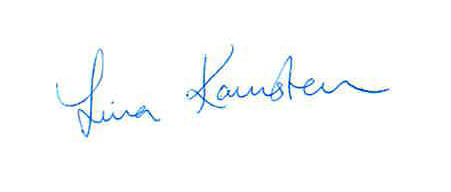 Lina KamstenSkrivelsen har sänts till:SSG RörsystemkommittéArbetsgrupp R8NamnFöretagTelefonE-postSvarsdatumRemissvar Avstår	 Tillstyrker utan kommentar Inte berörd	 Tillstyrker med kommentar Avstyrker med motivering Avstår	 Tillstyrker utan kommentar Inte berörd	 Tillstyrker med kommentar Avstyrker med motivering Avstår	 Tillstyrker utan kommentar Inte berörd	 Tillstyrker med kommentar Avstyrker med motiveringRemissvar      Remissvar      Remissvar      Remissvar      SSG nr
(ex. 3030)Avsnitt nr
(ex. 3.1)KommentarFörslag till ändring